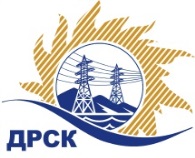 Акционерное Общество«Дальневосточная распределительная сетевая  компания»Протокол заседания Закупочной комиссии по вскрытию поступивших конвертовг. БлаговещенскСПОСОБ И ПРЕДМЕТ ЗАКУПКИ: Открытый электронный запрос цен: «Резинотехнические изделия».Плановая стоимость закупки: 682 995.00 руб. без учета НДС. Закупка 284 раздел 1.2. ГКПЗ 2018 г.ПРИСУТСТВОВАЛИ: члены постоянно действующей Закупочной комиссии АО «ДРСК» 1 уровняИНФОРМАЦИЯ О РЕЗУЛЬТАТАХ ВСКРЫТИЯ КОНВЕРТОВ:В адрес Организатора закупки поступило 3 (три) заявки на участие в закупке, конверты с которыми были размещены в электронном виде на сайте Единой электронной торговой площадки (АО «ЕЭТП»), по адресу в сети «Интернет»: https://rushydro.roseltorg.ru.Вскрытие конвертов было осуществлено в электронном сейфе организатора закупки на сайте Единой электронной торговой площадки автоматически.Дата и время начала процедуры вскрытия конвертов с заявками участников: 10:00 (время московское)  23.11.2017 г.Место проведения процедуры вскрытия конвертов с заявками участников: Единая электронная торговая площадка.В конвертах обнаружены заявки следующих участников закупки:Решили:Утвердить протокол заседания закупочной комиссии по вскрытию конвертов, по открытому запросу цен.Секретарь Закупочной комиссии 1 уровня АО «ДРСК»	Челышева Т.В.Исп. Игнатова Т.А.Тел. 397307№ 20/МР -В23.11.2017№Наименование участника и его адресПредмет заявки на участие в запросе цен1Общество с ограниченной ответственностью 'Поволжский Центр РТИ' 
ИНН/КПП 6319696778/631901001 
ОГРН 1076319020271Цена без НДС: 595580.28 руб.(702784.73 руб. с НДС)2Общество с ограниченной ответственностью «РТК» 
ИНН/КПП 6658215327/667001001 
ОГРН 1056602825707Цена без НДС: 547817.29 руб.(646424.40 руб. с НДС)3Общество с ограниченной ответственностью Группа компаний "СТК" 
ИНН/КПП 2465289580/246501001 
ОГРН 1132468017516Цена без НДС: 541423.65 руб. (638879.91руб. с НДС)